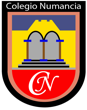 11 MARZO 2021 RESPALDO CLASE ON LINE KINDER Grupo “C”Estimado(a) apoderado(a):Junto con saludar, le enviamos el material de respaldo de la clase on line:https://view.genial.ly/604942ce384ec70d795d690c/presentation-11-de-marzo-2021-kinder-cAtte.Coordinación Ciclo ParvularioColegio Numancia